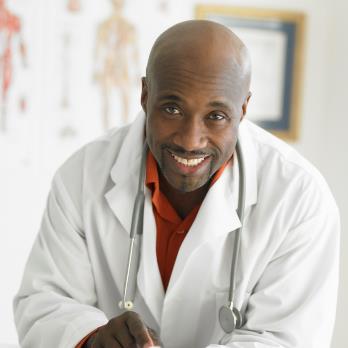  -  -  -  -  - 